800. ZuchtviehmarktWir laden sie sehr herzlich zu unserem Zuchtviehmarkt nach Mühldorf ein. Vorab der Veröffentlichung 
des Versteigerungskataloges dürfen wir Sie auf kleine Besonderheiten aus Anlass des Jubiläums hinweisen.

a.)   „Kleines Dankeschöngeschenk“    -   Jeder Marktbeschicker erhält ein Geschenk
             -  Jeder Käufer zieh ein Gewinnlos mit einem Preis 
Preis:      Fleckviehzuchtkalb wbl.Preis:      Gutschein 200,00 € 
                Tierzuchtbedarf Michael WeisslPreis:      Gutschein 100,00 €
                Tierzuchtbedarf Rainer Weissl				      b.)   Dank und Ehrung der vielen MarkthelferDer Zuchtverband bedankt sich mit einer Ehrung bei seinen vielen Markthelfern, die seit über 20 Jahren 
wertvoll und treu die vielen wichtigen Arbeiten leisten.
      c.)   Versteigerung von weiblichen Eliterindern
Eliteangebot von fünf typisierten weiblichen Jungrinder für das Zuchtprogramm zur Zucht 
von genomischen Jungvererbern und Bullenmüttern.Außerdem    Tierschau  anlässlich des 115-jährigen Bestehens 
                                            am 26. Juli 201918.30 Uhr	Bambini- und Kinderwettbewerb
19.30 Uhr	Preisrichten der Schaukühe
		Auftritt von Ludwig Stöckl und „Grod raus“
		Landkreiswettbewerb
		Wahl der Schausieger und Siegerehrung
22.00 Uhr	Erste Fleckvieh-hornlos-Zuchtstier-EliteversteigerungFestzeltbetrieb ab 18.00 Uhr mit der Musik „Grod raus“ und einem Ausstellerzelt mit 20 Firmen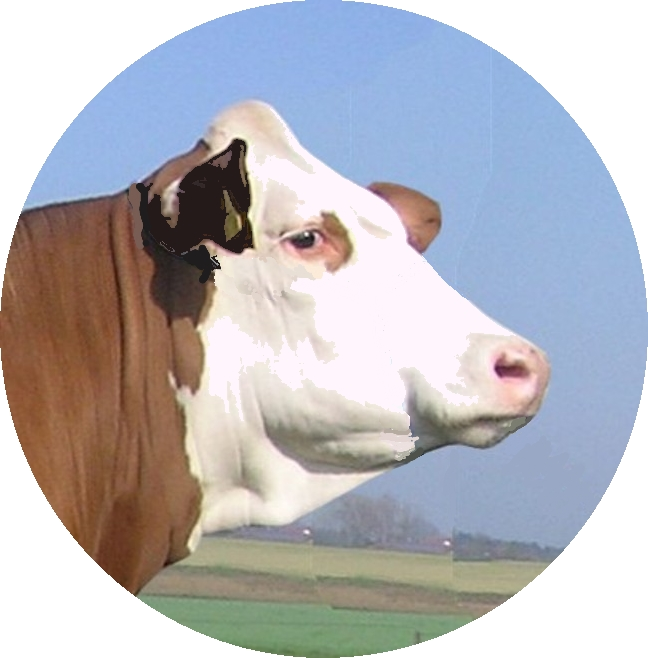 